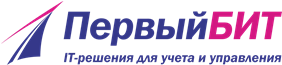 	E-mail:       Тел./факс:      www.1cbit.ru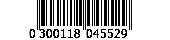 Договор № 030/100718/001об информационно-технологическом сопровождении системы «1С:Предприятие»Общество с ограниченной ответственностью "ИТ Интеллект", именуемое в дальнейшем «Исполнитель», в лице представителя Никоновой Екатерины Валентиновны, действующего на основании доверенности №59-02 от 14 октября 2017 г., с одной стороны, и Управление Культуры Администрации г. Челябинска , именуемое в дальнейшем «Заказчик», в лице Начальника Назарова Дмитрия Владимировича, действующего на основании Положения об Управлении, с другой стороны, заключили настоящий Договор (далее – «Договор») о нижеследующем:1. ПРЕДМЕТ ДОГОВОРАПредметом Договора является возмездное оказание Исполнителем Заказчику услуг по информационно-технологическому сопровождению системы программ «1С:Предприятие» (далее – Услуги), включающей в себя технологическую платформу и перечисленные в данном пункте прикладные конфигурации (далее – Программы 1С):Основной программный продукт     Дополнительные программные продукты2. ПРАВА И ОБЯЗАННОСТИ ИСПОЛНИТЕЛЯИсполнитель приступает к оказанию Услуг Заказчику с 01 июля 2018 г.  или на 5 (пятый) рабочий день с момента поступления денежных средств Исполнителю согласно п. 4.4 Договора, в зависимости от того, какая из указанных дат наступит позднее. Исполнитель обязан оказывать следующий перечень услуг:Услуги согласно подпунктам 1-5 п. 2.2 Договора оказываются одним из следующих способов: путем выезда специалиста Исполнителя по Фактическому адресу Заказчика (указанному в разделе 10 Договора), путем дистанционного подключения специалиста Исполнителя к информационно-вычислительным системам Заказчика, на которые установлены Программы 1С. Объем услуг Исполнителя по подпунктам 1-5 п. 2.2 Договора составляет в совокупности 1 (один) час в месяц.2.5 Сервисы согласно подпунктам 7-11 п. 2.2 Договора активируются дистанционно (без выезда специалиста Исполнителя по Фактическому адресу Заказчика) в первый день действия Договора и действуют до окончания срока договора или до даты расторжения договора в соответствии с п.8.3 настоящего Договора.Сервисы согласно подпунктам 12-19 п. 2.2 Договора активируются Исполнителем в период оказания услуг по подпунктам 1-5 п. 2.2 по требованию Заказчика один раз в течение срока действия договора и действуют с момента активации до окончания срока договора или до даты расторжения договора в соответствии с п. 8.3 настоящего Договора.Исполнитель имеет право временно приостановить оказание Услуг Заказчику по техническим, технологическим или иным причинам, препятствующим оказанию Услуг, на время устранения таких причин.Отчетный период оказания Услуг устанавливается равным календарному месяцу.Исполнитель обязуется предоставлять Заказчику Акт сдачи-приемки работ (услуг) (далее – Акт) по факту выполнения работ согласно п. 2.3 Договора, но не позднее первого рабочего дня месяца, следующего за отчетным периодом. Исполнитель вправе направлять Акт Заказчику одним из следующих способов:посредством электронного документооборота (ЭДО) с использованием усиленной квалифицированной электронной подписи,с представителем Исполнителя или курьерской службой по фактическому адресу Заказчика,регистрируемым почтовым отправлением по юридическому адресу Заказчика с уведомлением о вручении. В случае если Исполнитель в течение 3 (трёх) рабочих дней по получении Акта не получает ни подписанного Заказчиком Акта, ни мотивированной письменной претензии Заказчика в отношении Услуг, то Услуги за завершенный отчетный период считаются оказанными Исполнителем надлежащим образом и принятыми Заказчиком в указанном в Акте объеме на 4-й (четвертый) рабочий день от даты предоставления Акта. В этом случае, Исполнитель подписывает Акт в одностороннем порядке, и претензии Заказчика к Исполнителю по Акту, в том числе по количеству (объему), стоимости и качеству Услуг не принимаются. В случае получения мотивированной претензии Заказчика в течение 3 (трех) рабочих дней по завершении отчетного периода Исполнитель обязан в согласованные с Заказчиком сроки за свой счет исправить выявленные несоответствия оказанных Услуг.3. ПРАВА И ОБЯЗАННОСТИ ЗАКАЗЧИКАЗаказчик обязуется:Ежемесячно обеспечить следующие условия для оказания Услуг Исполнителем по Фактическому адресу Заказчика:согласовать со специалистом Исполнителя дату и время оказания услуг, перечисленных в подпунктах 1-5 п. 2.2 Договора,в указанный согласованный момент, предоставить специалисту Исполнителя личный доступ к информационно-вычислительным системам Заказчика по Фактическому адресу Заказчика или дистанционное подключение к ним,обеспечить работоспособность информационно-вычислительных систем, на которые установлены Программы 1С.При изменении фактического местонахождения информационно-вычислительных систем Заказчика или изменении реквизитов Заказчика, в том числе Юридического и/или Фактического адреса, контактного телефона, адреса электронной почты, не более чем через 7 (семь) рабочих дней с момента такого изменения уведомить об этом Исполнителя.Ежедневно создавать архивные копии баз данных Программ 1С в процессе их эксплуатации. Заказчик имеет право: При обнаружении несоответствия(-ий) оказанных ему Услуг условиям настоящего Договора направить Исполнителю мотивированную письменную претензию, содержащую подробные указания на такое(-ие) несоответствие(-ия). Основаниями для мотивированной претензии являются:- нарушение Исполнителем обязанностей, предусмотренных разделом 2 Договора,- сбои в Программах 1С, вызванные ошибками, допущенными специалистами Исполнителя при оказании Услуг.4. СТОИМОСТЬ УСЛУГ И УСЛОВИЯ ОПЛАТЫСтоимость Услуг за 6 месяца(-ев) в объеме, указанном в п. 2.2 Договора, составляет: 15 498,00 (Пятнадцать тысяч четыреста девяносто восемь рублей 00 копеек) , включая НДС 18%.Стоимость Услуг, указанная в п. 4.1 Договора, определяется на основании рекомендуемой Фирмой «1С» цены и изменению в одностороннем порядке не подлежит. Оплата Услуг производится Заказчиком в рублях по счету (далее – Счёт) внесением предоплаты за весь период обслуживания, указанный в п. 4.1 Договора, в течение 5 (пяти) рабочих дней с момента подписания Договора.Услуги считаются оплаченными Заказчиком с момента: а) получения Исполнителем подтверждения из банка о поступлении всей суммы оплаты по Счету на расчетный счет Исполнителя или б) внесения Заказчиком всей суммы оплаты по Счету наличными в кассу Исполнителя. Если объем необходимых Заказчику услуг превышает объем, указанный в п. 2.4 Договора, то оплата стоимости превышающего объема производится Заказчиком дополнительно. Стоимость таких услуг согласовывается сторонами и указывается в отдельном счете. Оплата счета Заказчиком производится не позднее 3 (трёх) рабочих дней с момента предоставления счета Исполнителем.Если в течение срока действия Договора территория размещения информационно-вычислительных систем Заказчика изменится и станет отличаться от Фактического адреса Заказчика, указанного в Разделе 10 Договора, то выезд специалиста Исполнителя на такую территорию для оказания услуг, перечисленных в подпунктах 1-5 п. 2.2 Договора, осуществляется только после дополнительного соглашения Сторон о стоимости и порядке оплаты такого выезда.5. ОТВЕТСТВЕННОСТЬ СТОРОНИсполнитель не несет ответственности за корректность работы Программ 1С в случае:- внесения Заказчиком изменений в типовую конфигурацию Программы 1С,- сбоев в функционировании Программы 1С в части, не подвергавшейся настройке Исполнителем, либо элементов Программы 1С, не подвергавшихся настройке Исполнителем.Если Исполнитель в течение отчетного периода не может выполнить свои обязательства по Договору по причине нарушения Заказчиком условий п.п. 3.1, 3.2 Договора, то в течение 5 (пяти) рабочих дней после окончания отчетного периода Заказчик обязан дополнительно оплатить Исполнителю стоимость выезда специалиста Исполнителя в размере 1 800,00 рублей, включая НДС 18%.6. РЕШЕНИЕ СПОРНЫХ ВОПРОСОВВсе спорные вопросы решаются путем переговоров сторон или, в случае если стороны не могут прийти к соглашению, то споры передаются на рассмотрение в Арбитражный суд по местонахождению истца.7. ГАРАНТИЙНЫЕ ОБЯЗАТЕЛЬСТВА  Исполнитель гарантирует:установку обновлений типовых конфигураций Программ 1С, указанных в п. 1.1 Договора, что он является авторизованным партнером Фирмы «1С» в соответствии с договором франчайзинга,что штатные сотрудники Исполнителя прошли обучение по программным продуктам системы «1С:Предприятие»,что при оказании Услуг Исполнитель использует и передает Заказчику только лицензионное программное обеспечение и не нарушает авторских и смежных прав третьих лиц.При обнаружении Заказчиком ошибок в типовых конфигурациях Программ 1С, вопросы по устранению ошибок, допущенных разработчиком, Заказчик решает путем обращения на Линию консультаций Фирмы «1С». В обращении Заказчику следует указать регистрационные номера Программ 1С, название организации, в которой установлены Программы 1С, версии и конфигурации Программ 1С, суть обнаруженной ошибки. Если факт наличия ошибки будет подтвержден, то она будет исправлена в следующих версиях данной типовой конфигурации. Заказчик гарантирует, что Программы 1С удовлетворяют следующим условиям:       - являются лицензионным программным обеспечением и не нарушают авторских и смежных прав третьих лиц,       - принадлежат одному лицу.8. СРОК ДЕЙСТВИЯ ДОГОВОРА И ПОРЯДОК ЕГО РАСТОРЖЕНИЯ8.1. Настоящий Договор вступает в силу с 01 июля 2018 г. и действует до 31 декабря 2018 г..Если ни одна из Сторон не менее чем за 30 (тридцать) календарных дней до даты окончания срока действия Договора не направит другой Стороне письменное уведомление о намерении его расторгнуть, то Договор считается пролонгированным на аналогичный период на тех же условиях. Количество таких пролонгаций не ограничено.Настоящий договор может быть расторгнут досрочно по взаимному согласованию сторон с письменным уведомлением не менее чем за 1 (один) месяц с совершением взаиморасчетов, либо в порядке, установленном действующим гражданским законодательством РФ.9. ПРОЧИЕ УСЛОВИЯИсполнитель имеет право размещать логотип Заказчика и информацию о Заказчике на сайте Исполнителя и иных информационных и/или рекламных материалах Исполнителя.Все изменения и дополнения к настоящему Договору имеют силу, если они совершены в письменной форме и подписаны уполномоченными представителями обеих Сторон.	Настоящий Договор составлен в двух одинаковых экземплярах, по одному для каждой из Сторон.Стороны договорились в целях исполнения настоящего Договора использовать следующие способы обмена документами:- отправка электронного документа с помощью электронного документооборота с использованием усиленной квалифицированной электронной подписи (далее – УКЭП),- передача документа на бумажном носителе представителем одной Стороны или курьерской службой по фактическому адресу другой Стороны с распиской о вручении,- отправка одной Стороной регистрируемого почтового отправления с уведомлением о вручении через Почту России по юридическому адресу другой Стороны. Стороны соглашаются признавать электронные документы с УКЭП равнозначными аналогичным документам на бумажных носителях. Стороны руководствуются настоящим Договором, а также положениями Гражданского кодекса Российской Федерации, Федерального закона РФ от 06.04.2011 г. № 63-ФЗ «Об электронной подписи», Федерального закона РФ от 06.12.2011 г. № 402-ФЗ «О бухгалтерском учете».ЮРИДИЧЕСКИЕ АДРЕСА, БАНКОВСКИЕ РЕКВИЗИТЫ И ПОДПИСИ СТОРОНг. Челябинск                10 июля 2018 г.Название прикладной конфигурацииРегистрационный номерКоличество информационных баз№Название программы 1СРегистрационный номерКоличество информационных баз№ п/пВид услугиПериодичность1Создание архивной копии информационной базы Программы 1С – для       информационных(-ой) баз(ы)1 раз в месяц2Установка обновления конфигураций Программ 1С (в случае выхода обновления) – для       информационных(-ой) баз(ы)1 раз в месяц3Установка обновления платформы «1С:Предприятие» на 1 рабочем месте пользователя Заказчика (в случае выхода обновления)1 раз в месяц4Ознакомление 1 (одного) пользователя Заказчика с новым содержанием разделов информационной системы 1С:ИТС на сайте http://its.1c.ru (далее – «ИС ИТС») и новыми возможностями ИТС Бюджет Проф1 раз в месяц5В случае устного запроса Заказчика, консультирование 1(одного) пользователя Заказчика по работе с информационными разделами ИС ИТС1 раз в месяц6В случае письменного запроса Заказчика, обучение пользователей Заказчика (до 5 человек) на территории Исполнителя практическому использованию разделов ИС ИТС и сервисов  ИТС Бюджет Проф1 раз в месяц, в течение 2 (двух) часов7Активация доступа к Интернет-версии ИС ИТС на сайте http://its.1c.ru, Интернет-ресурсу http://users.v8.1c.ru В 1 день действия договора8Активация доступа к Линии консультаций 24/7 Исполнителя по работе с Программами 1С и базами данных  ИТС Бюджет Проф, по телефону +7 (351) 247-99-11, e-mail:      http://www.1cbit.ru/services/line_consult/В 1 день действия договора 9Активация доступа к сервису консультаций «Задать вопрос аудитору» (e-mail: itsprof@1c.ru)В 1 день действия договора 10Активация доступа к Линии консультаций фирмы «1С» по телефону (495) 956-11-81 с 10:00 до 18:00 по рабочим дням, e-mail: v8@1c.ruВ 1 день действия договора 11Активация доступа к сервису «1С:Лекторий» - посещению Заказчиком лекций по вопросам изменения законодательства, бухгалтерском учету и налогообложению, и просмотру видеоматериалов лекций согласно расписанию и распорядку на сайте http://its.1c.ru/lector/В 1 день действия договора 12Настройка доступа к Интернет-версии ИС ИТС на сайте http://its.1c.ru, Интернет-ресурсу http://users.v8.1c.ru на 1 рабочем месте пользователя Заказчика1 раз в течение срока действия Договора13Предоставление и настройка сервиса «1С-Коннект», обеспечивающего оперативную связь Заказчика со специалистами Линии консультаций 24/7 Исполнителя, с менеджером Исполнителя с 9:30 до 18:30  по рабочим дням, а также со специалистами технической поддержки сервисов 1С:ИТС: «1С-Отчетность», Сайта Информационная система 1С:ИТС, «1С-ЭДО», «1С:Подпись», «1С:Облачный архив», «1С:Линк», «1С:Предприятие через Интернет», «1С:ДиректБанк», «1С-Финконтроль»1 раз в течение срока действия Договора14Предоставление и настройка сервиса «1С-Отчетность» (одна лицензия) для отправки отчетности Заказчика через сеть Интернет1 раз в течение срока действия договора15Настройка сервиса «1С-ЭДО» для обеспечения электронного обмена документами с контрагентами (до 100 комплектов документов в месяц)Единоразово16Активация доступа к сервису «1С:Линк» для дистанционной работы пользователей Заказчика в Программах 1С (один туннель 1С:Линк с подключением до 2 баз)1 раз в течение срока действия договора 17Активация доступа к сервису «Облачный архив Фирмы «1С» для хранения резервной копии баз данных Программ 1С (объемом не более 20 Гб)1 раз в течение срока действия договора 18Настройка сервиса «1С:Контрагент» для быстрой проверки информации о контрагентах и автоматического заполнения реквизитов контрагентов в различных документах (7 200 обращений по автозаполнению реквизитов, 360 отчетов «Досье контрагента»)1 раз в течение срока действия договора19Активация доступа к сервису «1С:Сверка» для проведения сверки счетов-фактур с контрагентами непосредственно в программе 1С в любое удобное время – как в процессе ведения учета, так и перед отправкой декларации в ФНС1 раз в течение срока действия договораИСПОЛНИТЕЛЬ:Общество с ограниченной ответственностью "ИТ Интеллект"Адрес: 117279, Москва г, Миклухо-Маклая ул, дом № 34, пом.IV,ком37Фактический адрес:      Телефон:      Р/с: 40702810005800000126Банк: БАНК ВТБ (ПАО) г. Г. МОСКВА К/с: 30101810700000000187БИК: 044525187ИНН: 7706444561КПП: 772801001ОКПО: 05829890ЗАКАЗЧИК:Управление Культуры Администрации г. Челябинска Адрес: 454080, г. Челябинск, ул. К. Либкнехта, 22Фактический адрес: 454080, г. Челябинск, ул. К. Либкнехта, 22Телефон: +7 (904) 942-46-44Р/с:      Банк:            К/с:                     БИК:          ИНН: 7451017803КПП: 745301001ОКПО:      _____________________/Никонова Екатерина Валентиновна/(представитель)                    М. П.____________________/Назаров Дмитрий Владимирович/(Начальник)                           М. П.